DAFTAR PUSTAKAAdria, Syamsuddin, S. Harissah.2021. Analisi Tindak Tutur Asertif Guru di SD Inpres Duyu. Jurnal. Program Studi Pendidikan Bahasa Indonesia Pascasarjana Universitas Tadulako. KINESIK Vol. 8 No. 2 (2021).Anggara.Rian. 2016. Tindak Tutur dalam Pidato Bung Tomo dan Implikasinya pada Pembelajaran Bahasa Indonesia di SMA. Skripsi. Bandar Lampung: Universitas Lampung.Anam. dkk. Assertive Speech Acts between Telecommunication Call Center with Customers: Study of Pragmatic. Seloka: Jurnal Pendidikan Bahasa dan Sastra Indonesia 8 (2) (2019) : 57 – 62. https://journal.unnes.ac.id/sju/index.php/seloka/article/view/33236. Azmi, Nabillah Ulul. 2022. Tuturan Imperatif Dalam Pidato Presiden Joko Widodo Terkait Covid-19 dan Implikasinya dalam Pembelajaran Bahasa Indonesia di SMP. Skripsi. Tegal: Universitas Pancasakti Tegal.Basri, Muh.Bahly. 2020. Penggunaan Tindak Tutur Asertif Dalam Komunikasi Medis. Skripsi. Makassar: Universitas Negeri Makassar.Djajasoedarma, Fatimah. 2006. Metode Linguistik: Ancangan Metode Penelitian dan Kajian. Bandung: Pt. Refika Aditama.Hermaji, Bowo. 2021. Teori Pragmatik ( Edisi Revisi ). Bantul, Daerah Istimewa		Yogyakarta: Magnum Pustaka Utama. Isnaeni, Lukman, N.J. Saleh. 2021. Tindak Tutur Asertif Dalam Novel Calabai Karya Pepi Al-Bayqunie. Journal of Educational and Language Research Vol.1, No.3 Oktober 2021.http://bajangjournal.com/index.php/JOEL. J. Izar, MHD.M Nasution, dan M.Ratnasari. 2020. Assertive Speech Acts in Mata Najwa Program of Episode Gara-gara Corona. Lexeme : Journal of Linguistics and Applied Linguistics Vol. 2 No. 1, 2020.http://openjournal.unpam.ac.id/index.php/LJLAL.Khasanah, Uswatun. 2022. Tindak Tutur Ekspresif dalam Film Imperfect: Karier,Cinta, dan Timbangan Karya Ernest Prakasa dan Meira Anatasia serta Implikasinya dalam Pembelajaran di SMA. Skripsi. Tegal: Universitas Pancasakti Tegal.Lestari, Diana puji dan Yulianto, Andik. 2021. Tindak Tutur Asertif Dalam Video Mata Najwa Episode “Vaksin Siapa Takut”. Jurnal. Pendidikan Bahasa dan Sastra Indonesia, Fakultas Bahasa dan Seni, Universitas Negeri Surabaya. Bapala Volume 8 Nomor 05 Tahun 2021, hlm. 121—129.Mahsun. 2007. Metode Penelitian Bahasa: Tahapan Strategi, Metode,dan Tekniknya. Jakarta: Raja Grafindo.Muhammad ( 2011 ) Metode Penelitian Bahasa. Yogyakarta Ar-Ruzz Media.N. Safriani, S. Mahmud, dan M.Iqbal . 2018. Tindak Tutur Asetif dalam Novel Perempuan Terpasung Karya Hani Naqshabandi. Jurnal Ilmiah Mahasiswa Jurusan PBSI Vol. 3 No. 1 ; Januari 2018:67-77.Nadar, F.X. 2009. Pragmatik & Penelitian Pragmatik. Yogyakarta: Graha Ilmu.Nababan, P.W.J. 1987. Ilmu Pragmatik ( Teori dan Penerapannya). Jakarta:Pengembangan Lembaga Pendidikan Tenaga Kependidikan.Rakhmat, Jalaludi. 1992. Retorika Modern Pendekatan Praktis. Bandung: PT 		Remaja Rosdakarya.Rustono. 2001. Implikatur Percakapan Humor. Semarang: IKIP Semarang press.Setiawaty, Rani. 2018. Analisi Tindak Tutur Asertif Dalam ILC Episode KembaliMega Versus SBY: Kajian Pragmatik. Jurnal. Pendidikan Bahasa Indonesia, Fakultas Keguruan dan Ilmu Pendidikan Universitas Muhammadiyah Surakarta.Sudaryanto (2007). Metode dan Aneka Teknik Analisi Bahasa. Pengantar Penelitian Wahana Kebudayaan Secara Linguistik. Yogyakarta: Data Wacana University Press. Sulistiyadi. 2013. Tindak Tutur Asertif Dalam Novel Pawestri Tanpa Identhiti	karya Suparto Brata. Skripsi. Yogyakarta: Universitas Negeri Yogyakarta.Urbaningrum, Tiara. 2022. “ Tindak Tutur Permormatif Pada Buku Autobiografi Rentang Kisah Karya Gita Safitri Devi dan Implikasinya dalam Pembelajaran Bahasa Indonesia di SMA”. Skripsi. Tegal: Universitas Pacasakti Tegal. Video 1 Puncak Peringatan Hari Sumpah Pemuda Ke-93  (diunggah 28 Oktober 2021)https://youtu.be/hnPYClaC4Ss Video 2 Kekuatan Menggapai Indonesia Maju (diunggah 16 Agustus 2022)	https://youtu.be/be/CN7WBro1EMw Yule, George. 2006. Pragmatik. Yogyakarta: Pustaka Pelajar.Yulianti, Ahmad Rabi’ul Muzammil, Agus Syahrani. Tindak Tutur Ilokusi DalamPidato Gubernur Kalimantan Barat Periode 2018-2023. Jurnal. Program Studi Pendidikan Bahasa Indonesia FKIP Untan.yulianti20021998@gmail.com. LAMPIRANSILABUSSILABUSRENCANA PELAKSANAAN PEMBELAJARANSekolah                 : ...Mata pelajaran     : Bahasa IndonesiaKelas/Semester     : IX/GanjilMateri pokok       : Teks Pidato PersuasifAlokasi waktu     : 2 x 40 MenitKompetensi IntiKompetensi Dasar dan Indikator Pencapaian KompetensiTujuan PembelajaranSetelah mengikuti proses pembelajaran melalui penerapan model pembelajaran Problem Based Learning dengan metode Talking Stick, diskusi (C) dan berbantuan media video pidato (ICT) serta diskusi peserta didik dengan guru (Kolaborasi-4C), peserta didik (A) dapat menyimpulkan (HOTS-C4) gagasan, pikiran, pandangan, arahan atau pesan dalam pidato persuasif (B) dengan tepat (D).Penguatan Pendidikan KarakterPada pembelajaran ini, nilai karakter yang akan ditanam antara lain religius, mandiri, integritas dan gotong royong.Materi PembelajaranMateri Pembelajaran RegulerFaktual: Pengertian teks pidato persuasif.Konseptual: Tujuan teks pidato persuasifProsedural: Langkah-langkah menyimpulkan teks pidato persuasif.Metakognitif: Peserta didik mampu menyimpulkan teks pidato persuasif dalam kehidupan sehari-hari.Materi Pembelajaran RemedialPeserta didik yang belum mencapai ketuntasan belajar diminta mengulang kembali tugas yang sudah dikerjakan sesuai dengan yang belum dipahami dan pemanfaatan tutor sebaya bagi peserta didik yang belum mencapai ketuntasan belajar sesuai hasil analisis penilaian.Materi Pembelajaran PengayaanPeserta didik yang sudah mencapai ketuntasan diminta untuk menjadi tutor sebaya dan diberikan kegiatan pengayaan yaitu menyampaikan pidato persuasif dalam bentuk video dan diunggah melalui akun Instagram, Facebook atau YouTube masing-masing peserta didik.Model, Pendekatan dan Metode PembelajaranModel: Problem Based LearningPendekatan: Saintifik berbasis Technological, Pedagogical, Content, and Knowledge (TPACK)Metode: Diskusi, Talking Stick.Media, Alat dan Sumber BelajarMedia	: Video pidato dan powerpoint.Alat	: Laptop. Proyektor, infocus, gawai.Sumber belajar	:Buku Siswa Bahasa Indonesia Kelas IX Untuk SMP/MTs. Jakarta: KemendikbudVideo pidato Presiden Joko Widodo 		Video 1 Puncak Peringatan Hari Sumpah Pemuda Ke-93  (diunggah 28 Oktober 2021)		https://youtu.be/hnPYClaC4Ss 		Video 2 Kekuatan Menggapai Indonesia Maju (diunggah 16 Agustus 2022)	https://youtu.be/be/CN7WBro1EMw Kegiatan PembelajaranPenilaianRemedial dan PengayaanTegal, Juni 2023Diketahui,Kepala Sekolah                                                                  Guru Bahasa Indonesia,								Arina Pramudita, S.PdBAHAN AJARPengertian Pidato, Gagasan, Pandangan, Arahan, dan PesanPidato adalah kegiatan berbicara umum yang menyatakan gagasan, pendapat, arahan, dan pesan. Pidato bersifat persuasif artinya isinya berupa mengajak atau melakukan sesuatu. Istilah-istilah yang terdapat dalam pidato adalah sebagai berikut.GagasanGagasan adalah kesan dalam dunia batin seseorang yang hendak disampaikan kepada orang lain. Gagasan berupa pengetahuan, pengamatan keinginan, perasaan, dan sebagainya.PikiranPikiran adalah hasil berpikirnya manusia.PandanganPandangan adalah hasil melihat/memerhatikan sesuatu.ArahanArahan adalah petunjuk untuk melakukan sesuatu.PesanPesan adalah perintah atau sesuatu hal yang ingin disampaikan kepada orang lain yang dapat diambil nilai positifnya.Tujuan PidatoTujuan Pidato sebagai berikut:Memberikan Informasi kepada PendengarPidato persuasif berisi berbagai macam informasi. Informasi-informasi dalam pidato persuasif digunakan untuk menguatkan argumen pembicara sebelum mengajak pendengar. Diharapkan, dengan informasi-informasi tersebut, pendengar lebih mudah memahami tujuan dan ajakan pembicara.Meyakinkan PendengarPidato persuasif bertujuan meyakinkan pendengar atau audiensi. Pembicara menyampaikan berbagai macam argumen agar pendengar yakin dan memercayai isi pidato yang disampaikannya. Agar dapat meyakinkan pendengar, isi pidato harus benar- benar menarik dan benar. Menarik artinya dapat memancing perhatian pendengar dengan penyampaian yang menarik. Benar artinya dibuat dengan berbagai macam data yang sesuai dengan tema dan tujuan pidato yang disampaikan.Menghibur PendengarPidato persuasif dapat disisipi sedikit humor ataupun lelucon. Humor dan lelucon yang dimasukkan dalam pidato persuasif bertujuan untuk menghibur pendengar. Namun, dalam menyampaikan pidato persuasif, jangan sering-sering menyampaikan humor. Humor yang berlebihan akan mengalihkan tujuan utama pidato persuasif, yakni meyakinkan, membujuk, dan menggerakkan pendengar.Menggerakkan PendengarPidato persuasif bertujuan untuk menggerakkan pendengar. Tujuan ini adalah tujuan utama dalam pidato persuasif. Pendengar akan tergerak melakukan apa yang disampaikan pembicara jika mereka sudah yakin. Keyakinan pesdengar didapat dari argumen-argumen kuat yang disampaikan pembicara.Langkah-Langkah Menyimpulkan Pidato PersuasifMemusatkan perhatian.Menyiapkan alat tulis (buku, pensil, dan bolpoin).Mendengarkan/membaca pidato persuasif.Mencatat pokok-pokok pidato yang berupa informasi ketika sedang melihat/mendengarkan pidato persuasif.Menyimpulkan isi pidato persuasif yang didengar atau dibaca.Menuliskan simpulan pidato persuasif dalam beberapa kalimat.Mencatat pokok-pokok pidato yang berupa informasi ketika sedang melihat/mendengarkan pidato persuasif.Menyimpulkan isi pidato persuasif yang didengar atau dibaca.Menuliskan simpulan pidato persuasif dalam beberapa kalimat.Menyusun Teks PidatoPidato persuasif bertujuan memengaruhi, mengajak, dan membujuk pendengar untuk mengikuti keinginan pembicara secara sukarela. Sebenarnya menyusun teks pidato persuasif tidaklah sulit. Dalam menyusun sebuah teks pidato persuasif, susunlah terlebih dahulu pokok isi pidato tersebut. Setelah itu, kamu dapat mengembangkan pokok-pokok isi tersebut menjadi sebuah pidato persuasif. Berikut langkah-langkah yang dapat kamu lakukan untuk menyusun sebuah teks pidato persuasif.Menentukan TemaTema merupakan landasan dasar dalam membuat pidato. Tema dapat diartikan sebagai ide pokok yang akan dibicarakan dalam pidato tersebut. Tema harus dirumuskan secara terperinci agar memudahkan dalam membuat pidato.Menentukan Pokok-Pokok Isi PidatoPokok-pokok isi disusun berdasarkan tema yang sudah ditetapkan sebelumnya. Pokok-pokok isi digunakan untuk menyusun argumen dalam isi pidato persuasif. Sebaiknya, pokok-pokok isi yang dibuat urut agar memudahkan dalam menyusun kerangka pidato persuasif.Menyusun Kerangka Pidato PersuasifKerangka berhubungan dengan struktur pidato persuasif. Oleh karena itu, kamu dapat melihat dan mengingat-ingat kembali struktur yang telah kamu pelajari pada pembelajaran sebelumnya.Secara umum, struktur pidato persuasif terdiri atas pembuka, isi, dan penutup.Kamu juga harus menyusun kerangka dengan tujuan yang tepat, yakni membujuk pendengar.Mengembangkan Kerangka Menjadi Teks Pidato Persuasif UtuhKerangka yang sudah kamu buat dapat kamu kembangkan menjadi teks pidato persuasif utuh. Kamu dapat menyusun pembuka, isi, dan penutup teks pidato persuasif. Gunakan bahasa yang baik dan benar.Kompetensi IntiLEMBAR KERJA PESERTA DIDIK 1Sekolah	: …Mata pelajaran	: Bahasa IndonesiaKelas/Semester	: IX/GanjilMateri pokok	: Teks Pidato PersuasifAlokasi waktu	: 2 x 40 MenitKompetensi Dasar dan Indikator Pencapaian KompetensiTujuan PembelajaranSetelah mengikuti proses pembelajaran melalui penerapan model pembelajaran Problem Based Learning dengan Talking Stick, diskusi (C) dan berbantuan media video pidato (ICT) serta diskusi peserta didik dengan guru (Kolaborasi-4C), peserta didik (A) dapat menyimpulkan (HOTS-C4) gagasan, pikiran, pandangan, arahan atau pesan dalam pidato persuasif (B) dengan tepat (D).Materi PembelajaranMateri Pembelajaran RegulerFaktual: Pengertian teks pidato persuasif.Konseptual: Tujuan teks pidato persuasifProsedural: Langkah-langkah menyimpulkan teks tanggapan.Metakognitif: Peserta didik mampu menyimpulkan teks pidato persuasif dalam kehidupan sehari-hariLEMBAR KERJA PESERTA DIDIK 1 TEKS PIDATO PERSUASIFNama Kelompok	: ……………….	Kelas : …………Anggota Kelompok :1.   ……………	4. ……………2.   ……………	5. ……………3.   ……………	6. ……………Petunjuk belajar:Cermatilah tayangan video pidato video pidato Video 1 Puncak Peringatan Hari Sumpah Pemuda Ke-93  (diunggah 28 Oktober 2021)https://youtu.be/hnPYClaC4Ss 	 Video 2 Kekuatan Menggapai Indonesia Maju(diunggah16 Agustus 2022)		https://youtu.be/be/CN7WBro1EMwJawablah pertanyaan dengan cermat dan teliti!Diskusikan jawaban yang telah kalian isi bersama teman kelompok!Jawablah pertanyaan berikut!Apa tema pidato tersebut?Siapakah pembicara dalam pidato tersebut?Bentuk sapaan yang digunakan dalam pidato tersebut adalah?Bentuk salam yang digunakan dalam pidato tersebut adalah?Simpulkanlah isi video pidato  Video 1 Puncak Peringatan Hari Sumpah Pemuda Ke-93  (diunggah 28 Oktober 2021) Video 2 Kekuatan Menggapai Indonesia Maju(diunggah16 Agustus 2022)EVALUASI PEMBELAJARANSekolah                   : ....Mata pelajaran     : Bahasa IndonesiaKelas/Semester     : IX/GanjilMateri pokok         : Teks Pidato PersuasifAlokasi waktu        : 2 x 40 MenitKompetensi IntiKompetensi Dasar dan Indikator Pencapaian KompetensiTujuan PembelajaranSetelah mengikuti proses pembelajaran melalui penerapan model pembelajaran Problem Based Learning dengan Talking Stick, diskusi (C) dan berbantuan media video pidato (ICT) serta diskusi peserta didik dengan guru (Kolaborasi-4C), peserta didik (A) dapat menyimpulkan (HOTS-C4) gagasan, pikiran, pandangan, arahan atau pesan dalam pidato persuasif (B) dengan tepat (D).Materi PembelajaranMateri Pembelajaran RegulerFaktual: Pengertian teks pidato persuasif.Konseptual: Tujuan teks pidato persuasif.Prosedural: Langkah-langkah menyimpulkan teks tanggapan.Metakognitif: Peserta didik mampu menyimpulkan teks pidato persuasif dalam kehidupan sehari-hari.Materi Pembelajaran RemedialPeserta didik yang belum mencapai ketuntasan belajar diminta mengulang kembali tugas yang sudah dikerjakan sesuai dengan yang belum dipahami dan pemanfaatan tutor sebaya bagi peserta didik yang belum mencapai ketuntasan belajar sesuai hasil analisis penilaian.Materi Pembelajaran PengayaanPeserta didik yang sudah mencapai ketuntasan diminta untuk menjadi tutor sebaya dan diberikan kegiatan pengayaan yaitu menyampaikan pidato persuasif dalam bentuk video dan diunggah melalui akun Instagram, Facebook atau YouTube masing-masing peserta didik.PenilaianInstrumen Penilaian SikapPenilaian observasi dilakukan dengan mengamati secara langsung sikap peserta didik selama proses pembelajaran berlangsung. Berikut contoh instrumen dan lembar pengamatan penilaian sikap.Rubrik Penilaian SikapPedoman PenilaianInstrumen Penilaian KeterampilanBIODATA PENULIS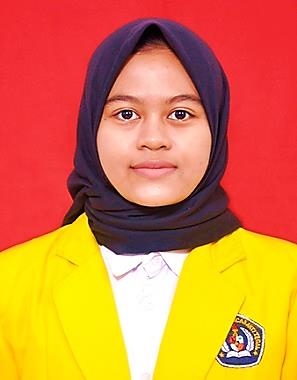 Arina Pramudita, atau biasa disapa Arina, lahir di Tegal, 11 April 2001. Penulis merupakan anak ke-2 dari Bapak Antarwo dan Ibu Saningsih. Penulis beralamat di Kel.Dampyak, Kec. Kramat, Kab. Tegal, Provinsi Jawa Tengah. Pada tahun 2006 penulis memulai pendidikan di TK- Al Mutaqim (2006-2007), SD Negeri Dampyak 02 (2007-2013), SMP Negeri 1 Kramat (2013-2016), SMA Negeri 1 Kramat (2016-2019). Setelah selesai menempuh pendidikan atas, penulis melanjutkan pendidikan Strata 1 (S1) Program Studi Pendidikan Bahasa dan Sastra Indonesia, Fakultas Keguruan dan Ilmu Pendidikan, Universitas Pancasakti Tegal (2019-2023). Selain kuliah, penulis juga mengikuti berbagai organisasi seperti HMPS PBSI UPS Tegal dan DPM FKIP UPS Tegal. Sejatinya kesempurnaan hanya milik sang maha pencipta Allah SWT, maka penulis sangat mengharapkan kritik dan saran megenai skripsi ini. 
Satuan PendidikanSatuan PendidikanSatuan Pendidikan:SMP N 1 KRAMAT Mata PelajaranMata PelajaranMata Pelajaran:Bahasa IndonesiaKelas/SemesterKelas/SemesterKelas/Semester:IX / 1-2 (Ganjil & Genap)Alokasi WaktuAlokasi WaktuAlokasi Waktu:Tahun PelajaranTahun PelajaranTahun Pelajaran:20…/20…Standar Kompetensi (KI)Standar Kompetensi (KI)Standar Kompetensi (KI)KI-1 dan KI-2:Menghargai dan menghayati ajaran agama yang dianutnya serta Menghargai dan menghayati perilaku jujur, disiplin, santun, percaya diri, peduli, dan bertanggung jawab dalam berinteraksi secara efektif sesuai dengan perkembangan anak di lingkungan, keluarga, sekolah, masyarakat dan lingkungan alam sekitar, bangsa, negara, dan kawasan regional.Menghargai dan menghayati ajaran agama yang dianutnya serta Menghargai dan menghayati perilaku jujur, disiplin, santun, percaya diri, peduli, dan bertanggung jawab dalam berinteraksi secara efektif sesuai dengan perkembangan anak di lingkungan, keluarga, sekolah, masyarakat dan lingkungan alam sekitar, bangsa, negara, dan kawasan regional.Menghargai dan menghayati ajaran agama yang dianutnya serta Menghargai dan menghayati perilaku jujur, disiplin, santun, percaya diri, peduli, dan bertanggung jawab dalam berinteraksi secara efektif sesuai dengan perkembangan anak di lingkungan, keluarga, sekolah, masyarakat dan lingkungan alam sekitar, bangsa, negara, dan kawasan regional.KI-3:Memahami dan menerapkan pengetahuan faktual, konseptual, prosedural, dan metakognitif pada tingkat teknis dan spesifik sederhana berdasarkan rasa ingin tahunya tentang ilmu pengetahuan, teknologi, seni, budaya dengan wawasan kemanusiaan, kebangsaan, dan kenegaraan terkait fenomena dan kejadian tampak mata.Memahami dan menerapkan pengetahuan faktual, konseptual, prosedural, dan metakognitif pada tingkat teknis dan spesifik sederhana berdasarkan rasa ingin tahunya tentang ilmu pengetahuan, teknologi, seni, budaya dengan wawasan kemanusiaan, kebangsaan, dan kenegaraan terkait fenomena dan kejadian tampak mata.Memahami dan menerapkan pengetahuan faktual, konseptual, prosedural, dan metakognitif pada tingkat teknis dan spesifik sederhana berdasarkan rasa ingin tahunya tentang ilmu pengetahuan, teknologi, seni, budaya dengan wawasan kemanusiaan, kebangsaan, dan kenegaraan terkait fenomena dan kejadian tampak mata.KI-4:Menunjukkan keterampilan menalar, mengolah, dan menyaji secara kreatif, produktif, kritis, mandiri, kolaboratif, dan komunikatif, dalam ranah konkret dan ranah abstrak sesuai dengan yang dipelajari di sekolah dan sumber lain yang sama dalam sudut pandang teori.Menunjukkan keterampilan menalar, mengolah, dan menyaji secara kreatif, produktif, kritis, mandiri, kolaboratif, dan komunikatif, dalam ranah konkret dan ranah abstrak sesuai dengan yang dipelajari di sekolah dan sumber lain yang sama dalam sudut pandang teori.Menunjukkan keterampilan menalar, mengolah, dan menyaji secara kreatif, produktif, kritis, mandiri, kolaboratif, dan komunikatif, dalam ranah konkret dan ranah abstrak sesuai dengan yang dipelajari di sekolah dan sumber lain yang sama dalam sudut pandang teori.Kompetensi DasarMateri PemebelajaranIndikatorKegiatan PembelajaranNilai KarakterAlokasi WaktuSumber BelajarPenilaian3.1 	Mengidentifikasi informasi dari laporan percobaan yang dibaca dan didengar (percobaan sederhana untuk mendeteksi zat berbahaya pada makanan, adanya vitamin pada makanan, dll)Fungsi teks laporanPengertian teks laporan Model teks laporan (pengamatan, percobaan/ eksperimen)Simpulan tujuan, bahan/alat, langkah, dan hasil dalam laporan percobaan yang didengar dan/ atau dibacaMenjelaskan isi informasi laporan percobaanMengidentifikasi ragam model teks laporan percobaan (variasi pengklasifikasian dan pendeskripsian)Mengidentifikasi prinsip penggunaan kata/ kalimat, tanda baca/ ejaan Mengidentifikasi isi informasi tentang struktur dan ciri kebahasaan teks laporan Menjelaskan isi informasi laporan percobaanMembaca dan menyimpulkan ragam model teks laporan percobaan (variasi pengklasifikasian dan pendeskripsian)Menyimpulkan prinsip penggunaan kata/ kalimat, tanda baca/ ejaan Menyampaikan isi informasi tentang struktur dan ciri kebahasaan teks laporan ReligiusMandiriGotong royongKejujuranKerja kerasPercaya diriKerja sama 36 JPBuku Bahasa Indonesia Siswa Kelas IX, Kemendikbud.Buku refensi yang relevan, Lingkungan setempatLisanTertulisPenugasanUnjuk kerjaPortofolio4.1 	Menyimpulkan tujuan, bahan/ alat, langkah, dan hasil dalam laporan percobaan yang didengar dan/atau dibacaFungsi teks laporanPengertian teks laporan Model teks laporan (pengamatan, percobaan/ eksperimen)Simpulan tujuan, bahan/alat, langkah, dan hasil dalam laporan percobaan yang didengar dan/ atau dibacaMenyimpulkan ragam model teks laporan percobaan (variasi pengklasifikasian dan pendeskripsian)Menyimpulkan prinsip penggunaan kata/ kalimat, tanda baca/ ejaan Menyampaikan isi informasi tentang struktur dan ciri kebahasaan teks laporanMenjelaskan isi informasi laporan percobaanMembaca dan menyimpulkan ragam model teks laporan percobaan (variasi pengklasifikasian dan pendeskripsian)Menyimpulkan prinsip penggunaan kata/ kalimat, tanda baca/ ejaan Menyampaikan isi informasi tentang struktur dan ciri kebahasaan teks laporan ReligiusMandiriGotong royongKejujuranKerja kerasPercaya diriKerja sama 36 JPBuku Bahasa Indonesia Siswa Kelas IX, Kemendikbud.Buku refensi yang relevan, Lingkungan setempatLisanTertulisPenugasanUnjuk kerjaPortofolio3.2 	Menelaah struktur dan kebahasaan dari teks laporan percobaan yang didengar atau dibaca (percobaan sederhana untuk mendeteksi zat berbahaya pada makanan, adanya vitamin pada makanan, dll)Struktur teks laporan.Ciri-ciri kebahasaan teks laporan: Kalimat aktif, kata tugas, kosakata teknis bidang ilmu; penulisan unsur serapan.Model teks laporan percobaan. Mengidentifikasi struktur dan ciri kebahasaan teks laporan Mengidentifikasi komponen teks laporan (pernyataan umum/klasifikasi)Memahami struktur teks laporan melalui latihan dan membuat teks laporan percobaanMenganalisis kompetensi teks laporan percobaan secara jujur dan cermat Meyimpulkan struktur dan ciri kebahasaan teks laporan Mendiskusikan komponen teks laporan (pernyataan umum/klasifikasi)Menerapkan pemahaman struktur teks laporan melalui latihan dan membuat teks laporan percobaanMenyajikan kompetensi teks laporan percobaan secara jujur dan cermatReligiusMandiriGotong royongKejujuranKerja kerasPercaya diriKerja sama 36 JPBuku Bahasa Indonesia Siswa Kelas IX, Kemendikbud.Buku refensi yang relevan, Lingkungan setempatLisanTertulisPenugasanUnjuk kerjaPortofolio4.2 	Menyajikan tujuan, bahan/ alat, langkah, dan hasil dalam laporan percobaan secara tulis dan lisan dengan memperhatikan kelengkapan data, struktur, aspek kebahasaan, dan aspek lisanStruktur teks laporan.Ciri-ciri kebahasaan teks laporan: Kalimat aktif, kata tugas, kosakata teknis bidang ilmu; penulisan unsur serapan.Model teks laporan percobaan. Menerapkan pemahaman struktur teks laporan melalui latihan dan membuat teks laporan percobaanMenyajikan kompetensi teks laporan percobaan secara jujur dan cermat Meyimpulkan struktur dan ciri kebahasaan teks laporan Mendiskusikan komponen teks laporan (pernyataan umum/klasifikasi)Menerapkan pemahaman struktur teks laporan melalui latihan dan membuat teks laporan percobaanMenyajikan kompetensi teks laporan percobaan secara jujur dan cermatReligiusMandiriGotong royongKejujuranKerja kerasPercaya diriKerja sama 36 JPBuku Bahasa Indonesia Siswa Kelas IX, Kemendikbud.Buku refensi yang relevan, Lingkungan setempatLisanTertulisPenugasanUnjuk kerjaPortofolio3.3 	Mengidentifikasi gagasan, pikiran, pandangan, arahan atau pesan dalam pidato persuasif tentang permasalahan aktual yang didengar dan dibacaTeks pidato persuasifSimpulan gagasan, pandangan, arahan, atau pesan dalam pidatoMengidentifikasi gagasan, pikiran, pandangan, arahan atau pesan dalam pidatoMenjelaskan gagasan, pikiran, pandangan, arahan atau pesan dalam pidato dari sudut pandang tertentuMenganalisis gagasan, pikiran, pandangan, arahan atau pesan dalam pidatoMendata gagasan, pikiran, pandangan, arahan atau pesan dalam pidatoMenjelaskan gagasan, pikiran, pandangan, arahan atau pesan dalam pidato dari sudut pandang tertentuMenyimpulkan gagasan, pikiran, pandangan, arahan atau pesan dalam pidatoReligiusMandiriGotong royongKejujuranKerja kerasPercaya diriKerja sama 24 JPBuku Bahasa Indonesia Siswa Kelas IX, Kemendikbud.Buku refensi yang relevan, Lingkungan setempatLisanTertulisPenugasanUnjuk kerjaPortofolio4.3 	Menyimpulkan gagasan, pandangan, arahan, atau pesan dalam pidato (lingkungan hidup, kondisi sosial, dan/atau keragaman budaya) yang didengar dan/atau dibacaTeks pidato persuasifSimpulan gagasan, pandangan, arahan, atau pesan dalam pidatoMenyimpulkan gagasan, pikiran, pandangan, arahan atau pesan dalam pidatoMendata gagasan, pikiran, pandangan, arahan atau pesan dalam pidatoMenjelaskan gagasan, pikiran, pandangan, arahan atau pesan dalam pidato dari sudut pandang tertentuMenyimpulkan gagasan, pikiran, pandangan, arahan atau pesan dalam pidatoReligiusMandiriGotong royongKejujuranKerja kerasPercaya diriKerja sama 24 JPBuku Bahasa Indonesia Siswa Kelas IX, Kemendikbud.Buku refensi yang relevan, Lingkungan setempatLisanTertulisPenugasanUnjuk kerjaPortofolio3.4 	Menelaah struktur dan ciri kebahasaan pidato persuasif tentang permasalahan aktual yang didengar dan dibacaStruktur teks (pidato persuasif)Ciri-ciri kebahasaan teks pidato:kalimat aktif, kata tugas, kosakata emotif, kosakata bidang ilmu, sinonim, kata benda abstrak, pembendaan.Model teks pidato persuasifMenyimpulkan struktur teks pidato persuasifMengidentifikasi ciri kebahasaan teks pidato persuasifMenelaah teks pidato persuasifMenyimpulkan struktur teks pidato persuasifMenyimpulkan ciri kebahasaan teks pidato persuasifMenyusun teks pidato persuasifMenyajika pidato persuasif secara menarik ReligiusMandiriGotong royongKejujuranKerja kerasPercaya diriKerja sama 24 JPBuku Bahasa Indonesia Siswa Kelas IX, Kemendikbud.Buku refensi yang relevan, Lingkungan setempatLisanTertulisPenugasanUnjuk kerjaPortofolio4.4 	Menuangkan gagasan, pikiran, arahan atau pesan dalam pidato (lingkungan hidup, kondisi sosial, dan/atau keragaman budaya) secara lisan dan/atau tulis dengan memperhatikan struktur dan kebahasaan.Struktur teks (pidato persuasif)Ciri-ciri kebahasaan teks pidato:kalimat aktif, kata tugas, kosakata emotif, kosakata bidang ilmu, sinonim, kata benda abstrak, pembendaan.Model teks pidato persuasifMenyusun teks pidato persuasifMenyajikan pidato persuasif secara menarikMenyimpulkan struktur teks pidato persuasifMenyimpulkan ciri kebahasaan teks pidato persuasifMenyusun teks pidato persuasifMenyajika pidato persuasif secara menarik ReligiusMandiriGotong royongKejujuranKerja kerasPercaya diriKerja sama 24 JPBuku Bahasa Indonesia Siswa Kelas IX, Kemendikbud.Buku refensi yang relevan, Lingkungan setempatLisanTertulisPenugasanUnjuk kerjaPortofolio3.5 	Mengidentifikasi unsur pembangun karya sastra dalam teks cerita pendek yang dibaca atau didengarUnsur pembangun karya sastra (cerpen) Model teks narasi (cerpen.)Mengidentifikasi unsur pembangun karya sastra dalam teks cerita pendek yang dibaca atau didengarMenganalisis unsur-unsur pembangun karya sastra dengan bukti yang mendukung dari teks cerita pendekMenjelaskan unsur-unsur pembangun karya sastra dengan bukti yang mendukung dari teks cerita pendek yang dibaca atau didengarMendata unsur pembangun karya sastra dalam teks cerita pendek yang dibaca atau didengarMenjelaskan unsur-unsur pembangun karya sastra dengan bukti yang mendukung dari teks cerita pendekMenyimpulkan unsur-unsur pembangun karya sastra dengan bukti yang mendukung dari teks cerita pendek yang dibaca atau didengarReligiusMandiriGotong royongKejujuranKerja kerasPercaya diriKerja sama 24 JPBuku Bahasa Indonesia Siswa Kelas IX, Kemendikbud.Buku refensi yang relevan, Lingkungan setempatLisanTertulisPenugasanUnjuk kerjaPortofolio4.5 	Menyimpulkan unsur-unsur pembangun karya sastra dengan bukti yang mendukung dari cerita pendek yang dibaca atau didengarUnsur pembangun karya sastra (cerpen) Model teks narasi (cerpen.)Menyimpulkan unsur-unsur pembangun karya sastra dengan bukti yang mendukung dari teks cerita pendek yang dibaca atau didengarMendata unsur pembangun karya sastra dalam teks cerita pendek yang dibaca atau didengarMenjelaskan unsur-unsur pembangun karya sastra dengan bukti yang mendukung dari teks cerita pendekMenyimpulkan unsur-unsur pembangun karya sastra dengan bukti yang mendukung dari teks cerita pendek yang dibaca atau didengarReligiusMandiriGotong royongKejujuranKerja kerasPercaya diriKerja sama 24 JPBuku Bahasa Indonesia Siswa Kelas IX, Kemendikbud.Buku refensi yang relevan, Lingkungan setempatLisanTertulisPenugasanUnjuk kerjaPortofolio3.6 	Menelaah struktur dan aspek kebahasaan cerita pendek yang dibaca atau didengarStruktur teks narasi (cerpen)Ciri-ciri kebahasaan teks narasi: kata/kalimat deskriptif, kata ekspresif, majas.Model teks narasi cerpen.Menjelaskan struktur dan aspek kebahasaan cerita pendek yang dibaca atau didengarMenjelaskan model teks narasi cerpenMenjelaskan kerangka cerita pendek berdasarkan pengalaman atau gagasanMenjelaskan struktur dan aspek kebahasaan cerita pendek yang dibaca atau didengarMenyusun kerangka cerita pendek berdasarkan pengalaman atau gagasan Menyusun cerita pendek berdasarkan kerangka dengan memperhatikan struktur teks dan kebahasaan ReligiusMandiriGotong royongKejujuranKerja kerasPercaya diriKerja sama 24 JPBuku Bahasa Indonesia Siswa Kelas IX, Kemendikbud.Buku refensi yang relevan, Lingkungan setempatLisanTertulisPenugasanUnjuk kerjaPortofolio4.6 	Mengungkapkan pengalaman dan gagasan dalam bentuk cerita pendek dengan memperhatikan struktur dan kebahasaanStruktur teks narasi (cerpen)Ciri-ciri kebahasaan teks narasi: kata/kalimat deskriptif, kata ekspresif, majas.Model teks narasi cerpen.Menyusun kerangka cerita pendek berdasarkan pengalaman atau gagasan Menyusun cerita pendek berdasarkan kerangka dengan memperhatikan struktur teks dan kebahasaanMenjelaskan struktur dan aspek kebahasaan cerita pendek yang dibaca atau didengarMenyusun kerangka cerita pendek berdasarkan pengalaman atau gagasan Menyusun cerita pendek berdasarkan kerangka dengan memperhatikan struktur teks dan kebahasaan ReligiusMandiriGotong royongKejujuranKerja kerasPercaya diriKerja sama 24 JPBuku Bahasa Indonesia Siswa Kelas IX, Kemendikbud.Buku refensi yang relevan, Lingkungan setempatLisanTertulisPenugasanUnjuk kerjaPortofolio3.7 	Mengidentifikasi informasi berupa kritik, sanggahan, atau pujian dari teks tanggapan (lingkungan hidup, kondisi sosial, dan/atau keragaman budaya, dll) yang didengar dan/atau dibacaFungsi teks tanggapanModel teks tanggapanSimpulan isi teks tanggapan berupa kritik atau pujianMengidentifikasi informasi berupa kritik atau pujian dari teks tanggapan (lingkungan hidup, kondisi sosial, dan/atau keragaman budaya, dll) yang didengar dan/atau dibacaMemahami isi informasi dengan alasan yang logis disertai bukti pendukung (hasil penelitian, data nasinal, dll)Menjelaskan informasi tentang teks tanggapan (puji, kritik) terhadap sesuatu. Mendata informasi berupa kritik atau pujian dari teks tanggapan (lingkungan hidup, kondisi sosial, dan/atau keragaman budaya, dll) yang didengar dan/atau dibacaMenanggapi isi informasi dengan alasan yang logis disertai bukti pendukung (hasil penelitian, data nasinal, dll)Menyimpulkan informasi tentang teks tanggapan (puji, kritik) terhadap sesuatu. ReligiusMandiriGotong royongKejujuranKerja kerasPercaya diriKerja sama 42 JPBuku Bahasa Indonesia Siswa Kelas IX, Kemendikbud.Buku refensi yang relevan, Lingkungan setempatLisanTertulisPenugasanUnjuk kerjaPortofolio4.7 	Menyimpulkan isi teks tanggapan berupa kritik, sanggahan, atau pujian (mengenai lingkungan hidup, kondisi sosial, dan/atau keragaman budaya) yang didengar dan dibacaFungsi teks tanggapanModel teks tanggapanSimpulan isi teks tanggapan berupa kritik atau pujianMenyimpulkan informasi tentang teks tanggapan (puji, kritik) terhadap sesuatu.Mendata informasi berupa kritik atau pujian dari teks tanggapan (lingkungan hidup, kondisi sosial, dan/atau keragaman budaya, dll) yang didengar dan/atau dibacaMenanggapi isi informasi dengan alasan yang logis disertai bukti pendukung (hasil penelitian, data nasinal, dll)Menyimpulkan informasi tentang teks tanggapan (puji, kritik) terhadap sesuatu. ReligiusMandiriGotong royongKejujuranKerja kerasPercaya diriKerja sama 42 JPBuku Bahasa Indonesia Siswa Kelas IX, Kemendikbud.Buku refensi yang relevan, Lingkungan setempatLisanTertulisPenugasanUnjuk kerjaPortofolio3.8 	Menelaah struktur dan kebahasaan dari teks tanggapan (lingkungan hidup, kondisi sosial, dan/atau keragaman budaya, dll) berupa kritik, sanggahan, atau pujian yang didengar dan/atau dibacaStruktur teks tanggapan Ciri-ciri kebahasaan teks tanggapan :kalimat aktif, kata tugas, bahasa deskripsi, bahasa penilaian.Model teks tanggapan (puji, kritik)Menyimpulkan struktur dan ciri kebahasaan teks tanggapanMenelaah model teks tanggapanMenjelaskan model teks tanggapanMenyimpulkan struktur dan ciri kebahasaan teks tanggapanMerancang teks tanggapan Menulis teks tanggapan (puji, kritik)ReligiusMandiriGotong royongKejujuranKerja kerasPercaya diriKerja sama 42 JPBuku Bahasa Indonesia Siswa Kelas IX, Kemendikbud.Buku refensi yang relevan, Lingkungan setempatLisanTertulisPenugasanUnjuk kerjaPortofolio4.8 	Mengungkapkan kritik, sanggahan, atau pujian dalam bentuk teks tanggapan secara lisan dan/atau tulis dengan memperhatikan struktur dan kebahasaanStruktur teks tanggapan Ciri-ciri kebahasaan teks tanggapan :kalimat aktif, kata tugas, bahasa deskripsi, bahasa penilaian.Model teks tanggapan (puji, kritik)Merancang teks tanggapan Menulis teks tanggapan (puji, kritik)Menyimpulkan struktur dan ciri kebahasaan teks tanggapanMerancang teks tanggapan Menulis teks tanggapan (puji, kritik)ReligiusMandiriGotong royongKejujuranKerja kerasPercaya diriKerja sama 42 JPBuku Bahasa Indonesia Siswa Kelas IX, Kemendikbud.Buku refensi yang relevan, Lingkungan setempatLisanTertulisPenugasanUnjuk kerjaPortofolio3.9 	Mengidentifikasi informasi teks diskusi berupa pendapat pro dan kontra dari permasalahan aktual yang dibaca dan didengarFungi teks diskusiContoh Teks Diskusi Simpulan isi gagasan, pendapat, argumen yang mendukung dan yang kontra terhadap teks diskusiMemahami fungsi teks diskusiMengidentifikasi informasi teks diskusi berupa pendapat pro dan kontra dari permasalahan aktual yang dibaca dan didengarMenjelaskan isi gagasan, pendapat, argumen yang mendukung dan yang kontra serta solusi atas permasalahan aktual dalam teks diskusiMendata informasi teks diskusi berupa pendapat pro dan kontra dari permasalahan aktual yang dibaca dan didengarMenjelaskan dan menyimpulkan isi gagasan, pendapat, argumen yang mendukung dan yang kontra serta solusi atas permasalahan aktual dalam teks diskusiReligiusMandiriGotong royongKejujuranKerja kerasPercaya diriKerja sama 42 JPBuku Bahasa Indonesia Siswa Kelas IX, Kemendikbud.Buku refensi yang relevan, Lingkungan setempatLisanTertulisPenugasanUnjuk kerjaPortofolio4 .9 	Menyimpulkan isi gagasan, pendapat, argumen yang mendukung dan yang kontra serta solusi atas permasalahan aktual dalam teks diskusi yang didengar dan dibacaFungi teks diskusiContoh Teks Diskusi Simpulan isi gagasan, pendapat, argumen yang mendukung dan yang kontra terhadap teks diskusiMenyimpulkan isi gagasan, pendapat, argumen yang mendukung dan yang kontra serta solusi atas permasalahan aktual dalam teks diskusiMendata informasi teks diskusi berupa pendapat pro dan kontra dari permasalahan aktual yang dibaca dan didengarMenjelaskan dan menyimpulkan isi gagasan, pendapat, argumen yang mendukung dan yang kontra serta solusi atas permasalahan aktual dalam teks diskusiReligiusMandiriGotong royongKejujuranKerja kerasPercaya diriKerja sama 42 JPBuku Bahasa Indonesia Siswa Kelas IX, Kemendikbud.Buku refensi yang relevan, Lingkungan setempatLisanTertulisPenugasanUnjuk kerjaPortofolio3.10 	Menelaah pendapat dan argumen yang mendukung dan yang kontra dalam teks diskusi berkaitan dengan permasalahan aktual yang dibaca dan didengarStruktur teks diskusi:Pendahuluan;Gagasan utama;Alasan dan bukti pendukung, satu sudut pandang;Gagasan utama—sudut pandang lain;Alasan dan bukti pendukung, sudut pandang lain;Kebahasaan:Piranti kohesi dan koherensi, kata tugas, modalitas, kosakata evaluatif, kosakata emotifMengidentifikasi struktur dan ciri kebahasaan teks diskusi. Menelaah struktur dan ciri kebahasaan teks diskusiMenjelaskan struktur dan ciri kebahasaan teks diskusiMenyimpulkan struktur dan ciri kebahasaan teks diskusi. Menulis teks diskusi berisi gagasan/ pendapat, argumen yang mendukung dan yang kontra serta solusi atas permasalahan aktual dalam teks diskusi dengan memperhatikan struktur dan aspek kebahasaanMelakukan diskusi berisi gagasan/ pendapat, argumen yang mendukung dan yang kontra serta solusi atas permasalahan aktualReligiusMandiriGotong royongKejujuranKerja kerasPercaya diriKerja sama 42 JPBuku Bahasa Indonesia Siswa Kelas IX, Kemendikbud.Buku refensi yang relevan, Lingkungan setempatLisanTertulisPenugasanUnjuk kerjaPortofolio4.10 	Menyajikan gagasan/pendapat, argumen yang mendukung dan yang kontra serta solusi atas permasalahan aktual dalam teks diskusi dengan memperhatikan struktur dan aspek kebahasaan, dan aspek lisan (intonasi, gesture, pelafalan)Struktur teks diskusi:Pendahuluan;Gagasan utama;Alasan dan bukti pendukung, satu sudut pandang;Gagasan utama—sudut pandang lain;Alasan dan bukti pendukung, sudut pandang lain;Kebahasaan:Piranti kohesi dan koherensi, kata tugas, modalitas, kosakata evaluatif, kosakata emotifMenulis teks diskusi berisi gagasan/ pendapat, argumen yang mendukung dan yang kontra serta solusi atas permasalahan aktual dalam teks diskusi dengan memperhatikan struktur dan aspek kebahasaanMelakukan diskusi berisi gagasan/ pendapat, argumen yang mendukung dan yang kontra serta solusi atas permasalahan aktualMenyimpulkan struktur dan ciri kebahasaan teks diskusi. Menulis teks diskusi berisi gagasan/ pendapat, argumen yang mendukung dan yang kontra serta solusi atas permasalahan aktual dalam teks diskusi dengan memperhatikan struktur dan aspek kebahasaanMelakukan diskusi berisi gagasan/ pendapat, argumen yang mendukung dan yang kontra serta solusi atas permasalahan aktualReligiusMandiriGotong royongKejujuranKerja kerasPercaya diriKerja sama 42 JPBuku Bahasa Indonesia Siswa Kelas IX, Kemendikbud.Buku refensi yang relevan, Lingkungan setempatLisanTertulisPenugasanUnjuk kerjaPortofolio3.11 	Mengidentifikasi isi ungkapan simpati, kepedulian, empati, atau perasaan pribadi dari teks cerita inspiratif yang dibaca dan didengarFungsi teks narasi.Model teks narasi cerita inspiratif. Simpulan isi ungkapan simpati, kepedulian, empati atau perasaan pribadi dalam bentuk cerita inspiratifMengidentifikasi isi ungkapan simpati, kepedulian, empati, atau perasaan pribadi dari teks cerita inspiratif yang dibaca dan didengar.Menanggapi isi ungkapan simpati, kepedulian, empati, atau perasaan pribadi dari teks cerita inspiratif dengan alasan yang logisMenjelaskan isi ungkapan simpati, kepedulian, empati atau perasaan pribadi dalam bentuk cerita inspiratifMendata isi ungkapan simpati, kepedulian, empati, atau perasaan pribadi dari teks cerita inspiratif yang dibaca dan didengar.Menanggapi isi ungkapan simpati, kepedulian, empati, atau perasaan pribadi dari teks cerita inspiratif dengan alasan yang logis Menyimpulkan isi ungkapan simpati, kepedulian, empati atau perasaan pribadi dalam bentuk cerita inspiratifReligiusMandiriGotong royongKejujuranKerja kerasPercaya diriKerja sama 30 JPBuku Bahasa Indonesia Siswa Kelas IX, Kemendikbud.Buku refensi yang relevan, Lingkungan setempatLisanTertulisPenugasanUnjuk kerjaPortofolio4.11 	Menyimpulkan isi ungkapan simpati, kepedulian, empati atau perasaan pribadi dalam bentuk cerita inspiratif yang dibaca dan didengarFungsi teks narasi.Model teks narasi cerita inspiratif. Simpulan isi ungkapan simpati, kepedulian, empati atau perasaan pribadi dalam bentuk cerita inspiratifMenyimpulkan isi ungkapan simpati, kepedulian, empati atau perasaan pribadi dalam bentuk cerita inspiratifMendata isi ungkapan simpati, kepedulian, empati, atau perasaan pribadi dari teks cerita inspiratif yang dibaca dan didengar.Menanggapi isi ungkapan simpati, kepedulian, empati, atau perasaan pribadi dari teks cerita inspiratif dengan alasan yang logis Menyimpulkan isi ungkapan simpati, kepedulian, empati atau perasaan pribadi dalam bentuk cerita inspiratifReligiusMandiriGotong royongKejujuranKerja kerasPercaya diriKerja sama 30 JPBuku Bahasa Indonesia Siswa Kelas IX, Kemendikbud.Buku refensi yang relevan, Lingkungan setempatLisanTertulisPenugasanUnjuk kerjaPortofolio3.12 	Menelaah struktur, kebahasaan, dan isi teks cerita inspiratifStruktur teks narasi.Ciri-ciri kebahasaan teks narasi: kata/kalimat deskriptif, kata ekspresif, majasModel teks narasi cerita inspiratif. Menyimpulkan struktur dan kebahasaan teks narasi cerita inspiratif Memahami rancangan cerita inspiratif berisi ungkapan simpati, empati, kepedulian, dan perasaanMemahami model teks narasi cerita inspiratifMenyimpulkan struktur dan kebahasaan teks narasi cerita inspiratif Membuat rancangan cerita inspiratif berisi ungkapan simpati, empati, kepedulian, dan perasaanMenulis cerita inspiratif berdasarkan rancangan dengan memperhatikan struktur dan kebahasaanMemublikasikan `hasil karya cerita inspiratifReligiusMandiriGotong royongKejujuranKerja kerasPercaya diriKerja sama 30 JPBuku Bahasa Indonesia Siswa Kelas IX, Kemendikbud.Buku refensi yang relevan, Lingkungan setempatLisanTertulisPenugasanUnjuk kerjaPortofolio4.12 	Mengungkapkan rasa simpati, empati, kepedulian, dan perasaan dalam bentuk cerita inspiratif dengan memperhatikan struktur cerita dan aspek kebahasaanStruktur teks narasi.Ciri-ciri kebahasaan teks narasi: kata/kalimat deskriptif, kata ekspresif, majasModel teks narasi cerita inspiratif. Membuat rancangan cerita inspiratif berisi ungkapan simpati, empati, kepedulian, dan perasaanMenulis cerita inspiratif berdasarkan rancangan dengan memperhatikan struktur dan kebahasaanMemublikasikan hasil karya cerita inspiratifMenyimpulkan struktur dan kebahasaan teks narasi cerita inspiratif Membuat rancangan cerita inspiratif berisi ungkapan simpati, empati, kepedulian, dan perasaanMenulis cerita inspiratif berdasarkan rancangan dengan memperhatikan struktur dan kebahasaanMemublikasikan `hasil karya cerita inspiratifReligiusMandiriGotong royongKejujuranKerja kerasPercaya diriKerja sama 30 JPBuku Bahasa Indonesia Siswa Kelas IX, Kemendikbud.Buku refensi yang relevan, Lingkungan setempatLisanTertulisPenugasanUnjuk kerjaPortofolio3.13 	Menggali informasi unsur-unsur buku fiksi dan nonfiksiLiterasi buku fiksi dan nonfiksiUnsur-unsur bukuCara membaca buku dengan SQ3RCara membuat rangkuman Mengidentifikasi sub-bab buku, garis besar isi subbab, rincian isi bukuMenentukan tokoh, rentetan peristiwa (alur), latar, amanat yang terdapat pada ceritaMemahami peta isi cerita dalam buku sesuai dengan kreativitas siswa Mendata sub-bab buku, garis besar isi subbab, rincian isi bukuMenentukan tokoh, rentetan peristiwa (alur), latar, amanat yang terdapat pada ceritaMembuat peta isi cerita dalam buku sesuai dengan kreativitas siswa ReligiusMandiriGotong royongKejujuranKerja kerasPercaya diriKerja sama 36 JPBuku Bahasa Indonesia Siswa Kelas IX, Kemendikbud.Buku refensi yang relevan, Lingkungan setempatLisanTertulisPenugasanUnjuk kerjaPortofolio4.13 	Membuat peta konsep/garis alur dari buku fiksi dan nonfiksi yang dibacaLiterasi buku fiksi dan nonfiksiUnsur-unsur bukuCara membaca buku dengan SQ3RCara membuat rangkuman Membuat peta isi cerita dalam buku sesuai dengan kreativitas siswaMendata sub-bab buku, garis besar isi subbab, rincian isi bukuMenentukan tokoh, rentetan peristiwa (alur), latar, amanat yang terdapat pada ceritaMembuat peta isi cerita dalam buku sesuai dengan kreativitas siswa ReligiusMandiriGotong royongKejujuranKerja kerasPercaya diriKerja sama 36 JPBuku Bahasa Indonesia Siswa Kelas IX, Kemendikbud.Buku refensi yang relevan, Lingkungan setempatLisanTertulisPenugasanUnjuk kerjaPortofolio3.14 	Menelaah hubungan antara unsur-unsur buku fiksi/nonfiksi yang dibacaHubungan antarunsur bukuContoh penyusunan tanggapan Langkah menyusun tanggapan terhadap buku yang dibacaMengidentifikasi bagian isi yang akan ditanggapi, penggunaan bahasa, unsur intrinsik cerita, dan bagian-bagian buku fiksi Memahami langkah menyusun tanggapan terhadap buku yang dibacaMenjelaskan langkah menyusun tanggapan terhadap buku yang dibacaMendata bagian isi yang akan ditanggapi, penggunaan bahasa, unsur intrinsik cerita, dan bagian-bagian buku fiksi Menyusun tanggapan dalam bentuk komentar terhadap isi, unsur pembangun cerita (alur, tokoh, tema, latar, amanat), kebermaknaan buku, pilihan kata, gaya bahasa, penggunaan bahasa, dan tanda baca/ ejaanMenyajikan komentar terhadap buku fiksi yang dibacaMemublikasikan komentar terhadap buku yang dibacaReligiusMandiriGotong royongKejujuranKerja kerasPercaya diriKerja sama 36 JPBuku Bahasa Indonesia Siswa Kelas IX, Kemendikbud.Buku refensi yang relevan, Lingkungan setempatLisanTertulisPenugasanUnjuk kerjaPortofolio4.14 	Menyajikan tanggapan terhadap buku fiksi dan nonfiksi yang dibacaHubungan antarunsur bukuContoh penyusunan tanggapan Langkah menyusun tanggapan terhadap buku yang dibacaMenyusun tanggapan dalam bentuk komentar terhadap isi, unsur pembangun cerita (alur, tokoh, tema, latar, amanat), kebermaknaan buku, pilihan kata, gaya bahasa, penggunaan bahasa, dan tanda baca/ ejaanMenyajikan komentar terhadap buku fiksi yang dibacaMemublikasikan komentar terhadap buku yang dibacaMendata bagian isi yang akan ditanggapi, penggunaan bahasa, unsur intrinsik cerita, dan bagian-bagian buku fiksi Menyusun tanggapan dalam bentuk komentar terhadap isi, unsur pembangun cerita (alur, tokoh, tema, latar, amanat), kebermaknaan buku, pilihan kata, gaya bahasa, penggunaan bahasa, dan tanda baca/ ejaanMenyajikan komentar terhadap buku fiksi yang dibacaMemublikasikan komentar terhadap buku yang dibacaReligiusMandiriGotong royongKejujuranKerja kerasPercaya diriKerja sama 36 JPBuku Bahasa Indonesia Siswa Kelas IX, Kemendikbud.Buku refensi yang relevan, Lingkungan setempatLisanTertulisPenugasanUnjuk kerjaPortofolio3.15 	Menemukan unsur-unsur dari buku fiksi dan nonfiksi yang dibacaLiterasi buku fiksi dan nonfiksiUnsur-unsur bukuCara membaca buku dengan SQ3RCara membuat rangkuman Mengidentifikasi sub-bab buku, garis besar isi subbab, rincian isi bukuMenentukan tokoh, rentetan peristiwa (alur), latar, amanat yang terdapat pada ceritaMenjelaskan cara membaca buku dengan SQ3RMenjelaskan cara membuat rangkumanMendata sub-bab buku, garis besar isi subbab, rincian isi bukuMenentukan tokoh, rentetan peristiwa (alur), latar, amanat yang terdapat pada ceritaMembuat peta isi cerita dalam buku sesuai dengan kreativitas siswa ReligiusMandiriGotong royongKejujuranKerja kerasPercaya diriKerja sama 36 JPBuku Bahasa Indonesia Siswa Kelas IX, Kemendikbud.Buku refensi yang relevan, Lingkungan setempatLisanTertulisPenugasanUnjuk kerjaPortofolio4.15 	Membuat peta pikiran/ rangkuman alur tentang isi buku nonfiksi/ buku fiksi yang dibacaLiterasi buku fiksi dan nonfiksiUnsur-unsur bukuCara membaca buku dengan SQ3RCara membuat rangkuman Membuat peta isi cerita dalam buku sesuai dengan kreativitas siswaMendata sub-bab buku, garis besar isi subbab, rincian isi bukuMenentukan tokoh, rentetan peristiwa (alur), latar, amanat yang terdapat pada ceritaMembuat peta isi cerita dalam buku sesuai dengan kreativitas siswa ReligiusMandiriGotong royongKejujuranKerja kerasPercaya diriKerja sama 36 JPBuku Bahasa Indonesia Siswa Kelas IX, Kemendikbud.Buku refensi yang relevan, Lingkungan setempatLisanTertulisPenugasanUnjuk kerjaPortofolio3.16 	Menelaah hubungan unsur-unsur dalam buku fiksi dan nonfiksiHubungan antarunsur bukuContoh penyusunan tanggapan Langkah menyusun tanggapan terhadap buku yang dibacaMengidentifikasi bagian isi yang akan ditanggapi, penggunaan bahasa, unsur intrinsik cerita, dan bagian-bagian buku fiksi Memahami hubungan antarunsur bukuMemahami langkah menyusun tanggapan terhadap buku yang dibacaMendata bagian isi yang akan ditanggapi, penggunaan bahasa, unsur intrinsik cerita, dan bagian-bagian buku fiksi Menyusun tanggapan dalam bentuk komentar terhadap isi, unsur pembangun cerita (alur, tokoh, tema, latar, amanat), kebermaknaan buku, pilihan kata, gaya bahasa, penggunaan bahasa, dan tanda baca/ ejaanMenyajikan komentar terhadap buku fiksi yang dibacaMemublikasikan komentar terhadap buku yang dibacaReligiusMandiriGotong royongKejujuranKerja kerasPercaya diriKerja sama 36 JPBuku Bahasa Indonesia Siswa Kelas IX, Kemendikbud.Buku refensi yang relevan, Lingkungan setempatLisanTertulisPenugasanUnjuk kerjaPortofolio4.16 	Menyajikan tanggapan terhadap isi buku fiksi nonfiksi yang dibacaHubungan antarunsur bukuContoh penyusunan tanggapan Langkah menyusun tanggapan terhadap buku yang dibacaMenyusun tanggapan dalam bentuk komentar terhadap isi, unsur pembangun cerita (alur, tokoh, tema, latar, amanat), kebermaknaan buku, pilihan kata, gaya bahasa, penggunaan bahasa, dan tanda baca/ ejaanMenyajikan komentar terhadap buku fiksi yang dibacaMemublikasikan komentar terhadap buku yang dibacaMendata bagian isi yang akan ditanggapi, penggunaan bahasa, unsur intrinsik cerita, dan bagian-bagian buku fiksi Menyusun tanggapan dalam bentuk komentar terhadap isi, unsur pembangun cerita (alur, tokoh, tema, latar, amanat), kebermaknaan buku, pilihan kata, gaya bahasa, penggunaan bahasa, dan tanda baca/ ejaanMenyajikan komentar terhadap buku fiksi yang dibacaMemublikasikan komentar terhadap buku yang dibacaReligiusMandiriGotong royongKejujuranKerja kerasPercaya diriKerja sama 36 JPBuku Bahasa Indonesia Siswa Kelas IX, Kemendikbud.Buku refensi yang relevan, Lingkungan setempatLisanTertulisPenugasanUnjuk kerjaPortofolioMengetahui,Kepala Sekolah…………………………….NIP. ……………………….…………, …………………… 20….Guru Mata Pelajaran…………………………….NIP. ……………………….Kompetensi DasarMateri PembelajaranIndikatorKegiatan Pembelajaran3.3 Mengidentifikasi gagasan, pikiran, pandangan, arahan atau pesan dalam pidato persuasif tentang permasalahan aktual yang didengar dan dibaca.4.3 Menyimpulkan gagasan, pandangan, arahan, atau pesan dalam pidato (lingkungan hidup, kondisi sosial, dan/atau keragaman budaya) yang didengardan/atau dibaca.Teks pidato persuasif.Simpulan gagasan, pandangan, arahan, atau pesan dalam pidato.Menjelaskan pengertian Teks pidato.Menganalisis	gagasan, pandangan, arahan, tau pesan dalam pidato.4.3.1 Membuat gagasan, pandangan, arahan, atau pesan dalam pidato (lingkungan hidup, kondisi sosial, dan/atau keragaman budaya) yang didengar dan/atau dibaca.Mendata gagasan, pikiran, pandangan, arahan atau pesan dalam pidato.Menjelaskan gagasan, pikiran, pandangan, arahan atau pesan dalam pidato dari sudut pandang tertentu.Menyimpulkan gagasan, pikiran, pandangan, arahan atau pesan dalam pidato.KI 1Menghayati ajaran agama yang dianutnya.KI 2Menunjukkan perilaku jujur, disiplin, tanggungjawab, peduli (toleransi,gotong royong), santun, percaya diri, dalam berinteraksi secara efektif dengan lingkungan sosial dan alam dalam jangkauan pergaulan dan keberadaannya.KI 3Memahami pengetahuan (faktual, konseptual, dan prosedural) berdasarkan rasa ingin tahunya tentang ilmu pengetahuan, teknologi, seni, budaya terkaitfenomena dan kejadian tampak mata.KI 4Mencoba, mengolah, dan menyaji dalam ranah konkret (menggunakan, mengurai, merangkai, memodifikasi, dan membuat) dan ranah abstrak (menulis, membaca, menghitung, menggambar, dan mengarang) sesuaidengan yang dipelajari di sekolah dan sumber lain yang sama dalam sudut pandang/teori.Kompetensi DasarKompetensi DasarIndikator Pencapaian KompetensiIndikator Pencapaian Kompetensi4.3Menyimpulkan gagasan, pandangan, arahan, atau pesan dalam pidato (lingkungan hidup, kondisi sosial, dan/atau keragaman budaya) yang didengar dan/atau dibaca.4.3.1Menyimpulkan gagasan, pikiran, pandangan, arahan atau pesan dalam pidato.TahapTahapLangkah-Langkah PembelajaranLangkah-Langkah PembelajaranAlokasi WaktuAlokasi WaktuPendahuluanPendahuluanGuru bersama peserta didik saling memberi dan menjawab salam serta menyampaikan kabarnya masing- masing (komunikasi-4C).Guru memeriksa kehadiran peserta didik sebagai sikap disiplin. (mandiri-PPK)Guru bersama peserta didik (kolaborasi-4C) berdoa.(religius-PPK)Guru dan peserta didik memeriksa persiapan belajar.(mandiri-PPK)Guru bersama peserta didik saling memberi dan menjawab salam serta menyampaikan kabarnya masing- masing (komunikasi-4C).Guru memeriksa kehadiran peserta didik sebagai sikap disiplin. (mandiri-PPK)Guru bersama peserta didik (kolaborasi-4C) berdoa.(religius-PPK)Guru dan peserta didik memeriksa persiapan belajar.(mandiri-PPK)10Menit10MenitGuru memberikan motivasi berupa penayangan video motivasi dan ice breaking agar terus semangat dalam mengikuti pembelajaran. (mandiri-PPK)Peserta didik bertanya jawab dengan guru (komunikasi- 4C) mengenai keterkaitan materi yang akan dipelajari dengan pengalaman peserta didik saat mempelajari materi sebelumnya. (berpikir kritis-4C)Peserta didik memerhatikan tujuan dan manfaat pembelajaran yang disampaikan oleh guru. (mandiri- PPK)Guru menyampaikan pentingnya kompetensi yang akan dicapai. (komunikasi-4C)Guru menyampaikan garis besar kegiatan pembelajaran.(komunikasi-4C)Peserta didik melakukan pretes yang telah diberikan melalui google form. (ICT)Peserta didik bersama guru (kolaborasi-4C) membentukkelompok belajar menjadi empat kelompok.Guru memberikan motivasi berupa penayangan video motivasi dan ice breaking agar terus semangat dalam mengikuti pembelajaran. (mandiri-PPK)Peserta didik bertanya jawab dengan guru (komunikasi- 4C) mengenai keterkaitan materi yang akan dipelajari dengan pengalaman peserta didik saat mempelajari materi sebelumnya. (berpikir kritis-4C)Peserta didik memerhatikan tujuan dan manfaat pembelajaran yang disampaikan oleh guru. (mandiri- PPK)Guru menyampaikan pentingnya kompetensi yang akan dicapai. (komunikasi-4C)Guru menyampaikan garis besar kegiatan pembelajaran.(komunikasi-4C)Peserta didik melakukan pretes yang telah diberikan melalui google form. (ICT)Peserta didik bersama guru (kolaborasi-4C) membentukkelompok belajar menjadi empat kelompok.Kegiatan IntiOrientasi masalahPeserta didik diberi motivasi atau rangsangan untuk memusatkan perhatian pada materi yang akan dipelajari dengan cara mengamati LKPD 2 dengan cermat. (mandiri-PPK)Guru menyampaikan masalah yang harus dipecahkan (berpikir kritis-4C) secara berkelompok yaitu tentang menyimpulkan video pidato. (ICT)Guru menyampaikan metode yang akan diterapkan dalam pembelajaran yaitu Talking Stick.Peserta didik bersama guru (kolaborasi-4C) mengamati video pidato Video 1 Puncak Peringatan Hari Sumpah Pemuda Ke-93  (diunggah 28 Oktober 2021)https://youtu.be/hnPYClaC4Ss  Video 2 Kekuatan Menggapai Indonesia Maju (diunggah 16 Agustus 2022)https://youtu.be/be/CN7WBro1EMwMengorganisir peserta didikPeserta didik berkolaborasi dengan temannya melalui grup-grup kecil untuk menyimpulkan (C4-HOTS) video pidato “Bersama Perangi Narkoba” dalam LKPD 2. (gotong royong-PPK)Peserta didik dengan arahan guru melakukan pembagian peran dalam kelompok agar setiap peserta didik fokus melakukan tugas masing-masing. (komunikasi-4C)Membimbing siswa dalam penyelidikan secara berkelompok maupun individuPeserta didik mendiskusikan (komunikasi-4C) penugasan yang telah diberikan guru yakni menyimpulkan (C6- HOTS) video pidato Video 1 Puncak Peringatan Hari Sumpah Pemuda Ke-93  (diunggah 28 Oktober 2021)       Video 2 Kekuatan Menggapai Indonesia Maju         (diunggah16 Agustus 2022)Peserta didik merumuskan hasil analisis (C6-HOTS) terhadap simpulan video pidato “Bersama Perangi Narkoba” dengan teliti. (integritas-PPK)Mengembangkan dan menyajikan hasilSetelah peserta didik selesai mendiskusikan kemudian guru menyuruh peserta didik menutup buku dan hasil kerjaannya. (integritas-PPK)Guru mengambil tongkat dan memberikan kepada salah satu anggota kelompok, kemudian menyuruh peserta didik menyanyikan lagu “Rasa Sayange” secara bersama-sama sambil menjalankan (menggulirkan) tongkat, hingga lagu selesai dinyanyikan. Peserta didik yang terakhir menerima tongkat harus menjawab pertanyaan yang diberikan. Demikian seterusnya sampai sebagian besar siswa dari tiap kelompok (mewakili kelompok) mendapat kesempatan untuk menjawab pertanyaan yang diberikan. (mandiri- PPK)Menganalisis dan mengevaluasi proses pemecahan masalahPeserta didik bersama guru menyimpulkan hasilpembelajaran mengenai menyimpulkan video pidato video pidato Video 1 Puncak Peringatan Hari Sumpah Pemuda Ke-93  (diunggah 28 Oktober 2021)       Video 2 Kekuatan Menggapai Indonesia Maju         (diunggah16 Agustus 2022)60menitPenutupPeserta didik bersama guru merefleksi pembelajaran. (berpikir kritis-4C)Peserta didik melakukan postes yang telah diberikan melalui google form. (ICT)Peserta didik menerima informasi mengenai perbaikan dan/atau pengayaan yang akan dilakukan.Peserta didik menerima informasi tentang kompetensi yang akan dipelajari pada pertemuan selanjutnya.Peserta didik bersama guru (kolaborasi-4C) menutupkegiatan pembelajaran dengan doa bersama dan salam. (religius-PPK)10menitSikapSikapKeterampilanKeterampilanTeknik: Bentuk:Instrumen:Nontes ObservasiLembar pengamatanTeknik: Bentuk:Instrumen:TesTes tertulis Tes uraianRemedialRemedial dapat diberikan kepada peserta didik yang belum mencapai KKM.Guru memberi semangat kepada peserta didik yang belum mencapai KKM.Guru akan memberikan tugas dan pemanfaatan tutor sebaya bagi peserta didik yang belum mencapai ketuntasan belajar sesuai hasil analisis penilaian.PengayaanPengayaan diberikan kepada peserta didik yang telah tuntas mencapai KKM dalam bentuk penugasan, yaitu menyampaikan pidato persuasif dalam bentuk video dan diunggah melalui akun Instagram, Facebook atau YouTube masing- masing peserta didik dan menjadi tutor sebaya.Pengayaan dapat ditagihkan atau tidak ditagihkan, sesuai kesepakatan dengan peserta didik.3. Direncanakan berdasarkan IPK atau materi pembelajaran yang membutuhkan pengembangan lebih luas.KI 1Menghayati ajaran agama yang dianutnya.KI 2Menunjukkan perilaku jujur, disiplin, tanggungjawab, peduli (toleransi, gotong royong), santun, percaya diri, dalam berinteraksi secara efektif denganlingkungan sosial dan alam dalam jangkauan pergaulan dan keberadaannya.KI 4Mencoba, mengolah, dan menyaji dalam ranah konkret (menggunakan, mengurai, merangkai, memodifikasi, dan membuat) dan ranah abstrak (menulis, membaca, menghitung, menggambar, dan mengarang) sesuaidengan yang dipelajari di sekolah dan sumber lain yang sama dalam sudut pandang/teori.Kompetensi DasarKompetensi DasarIndikator Pencapaian KompetensiIndikator Pencapaian Kompetensi4.3Menyimpulkan gagasan, pandangan, arahan, atau pesan dalam pidato (lingkungan hidup, kondisi sosial, dan/atau keragaman budaya) yang didengar dan/atau dibaca.4.3.1Menyimpulkan gagasan, pikiran, pandangan, arahan atau pesan dalam pidato.KI 1Menghayati ajaran agama yang dianutnya.KI 2Menunjukkan perilaku jujur, disiplin, tanggungjawab, peduli (toleransi,gotong royong), santun, percaya diri, dalam berinteraksi secara efektif dengan lingkungan sosial dan alam dalam jangkauan pergaulan dan keberadaannya.KI 3Memahami pengetahuan (faktual, konseptual, dan prosedural) berdasarkan rasa ingin tahunya tentang ilmu pengetahuan, teknologi, seni, budaya terkaitfenomena dan kejadian tampak mata.KI 4Mencoba, mengolah, dan menyaji dalam ranah konkret (menggunakan, mengurai, merangkai, memodifikasi, dan membuat) dan ranah abstrak (menulis, membaca, menghitung, menggambar, dan mengarang) sesuaidengan yang dipelajari di sekolah dan sumber lain yang sama dalam sudut pandang/teori.Kompetensi DasarKompetensi DasarIndikator Pencapaian KompetensiIndikator Pencapaian Kompetensi4.3Menyimpulkan gagasan, pandangan, arahan, atau pesan dalam pidato (lingkungan hidup, kondisi sosial, dan/atau keragaman budaya) yang didengar dan/atau dibaca.4.3.1Menyimpulkan gagasan, pikiran, pandangan, arahan atau pesan dalam pidato.SikapSikapKeterampilanKeterampilanTeknik:Bentuk: Instrumen:Nontes ObservasiLembar pengamatanTeknik:Bentuk: Instrumen:TesTes tertulis Tes uraianNoNamaAspek yang DinilaiAspek yang DinilaiAspek yang DinilaiAspek yang DinilaiJumlah SkorNoNamaReligiusitasIntegritasKemandirianGotong royongJumlah SkorRubrikSkorMenunjukkan perilaku yang selalu sungguh-sungguh dalam melakukan kegiatanpembelajaran.4Menunjukkan ada usaha sungguh-sungguh dalam melakuka kegiatan pembelajaran.3Mulai menunjukkan kadang-kadang ada usaha sungguh-sungguh perilaku dalamkegiatan pembelajaran.2Sama sekali tidak menunjukkan perilaku yang diamati dalam kegiatanpembelajaran.1Kompetensi DasarIPKMateriIndikator SoalTingkatKognitifJenisSoalNomorSoal4.3 Menyimpulkan gagasan, pandangan, arahan, atau pesan dalam pidato (lingkungan hidup, kondisi sosial, dan/atau keragaman budaya)yang didengar dan/atau dibaca.4.3.1 Menyimpulkan gagasan, pikiran, pandangan, arahan atau pesan dalam pidato.Menyimpulkan teks pidato persuasif.Disajikan video pidato “pidato Video 1 Puncak Peringatan Hari Sumpah Pemuda Ke-93  (diunggah 28 Oktober 2021) Video 2 Kekuatan Menggapai Indonesia Maju  (diunggah16 Agustus 2022)”, peserta didik dapat menyimpulkan isi video pidato persuasif.C4/HOTSTes uraian1